108學年度階梯式建教合作教育班職前訓練課程視聽教室    授課時間:108年7月1日  開訓典禮108學年度階梯式建教合作教育班職前訓練課程視聽教室    授課時間:108年7月3日 授課教師：王雅玲        安全衛生教育108學年度階梯式建教合作教育班職前訓練課程視聽教室    授課時間:108年7月2日 授課教師：賀思安        職場倫理職業道德108學年度階梯式建教合作教育班職前訓練課程視聽教室    授課時間:108年7月2日 授課教師：楊佩梅        建教合作與行業特性及發展105學年度階梯式建教合作教育班職前訓練課程視聽教室    授課時間:108年7月1日 授課教師：東勢高工實習主任 陳祖吉       建教生權益說明105學年度階梯式建教合作教育班職前訓練課程視聽教室    授課時間:105年7月2日 授課教師：劉適源       工廠組職勞資關係105學年度階梯式建教合作教育班職前訓練課程視聽教室    授課時間:105年7月6日 授課教師：黃筑均       105學年度階梯式建教合作教育班職前訓練課程視聽教室    授課時間:105年7月6日 授課教師：陳政諭       105學年度階梯式建教合作教育班職前訓練課程視聽教室    授課時間:105年7月6日 授課教師：李朝榜       105學年度階梯式建教合作教育班職前訓練課程專業教室    授課時間:105年7月6日 授課教師：葉欣青       105學年度階梯式建教合作教育班職前訓練課程教室    授課時間:105年7月7日 授課教師：劉宇凡       105學年度階梯式建教合作教育班職前訓練課程專業教室    授課時間:105年7月7日 授課教師：黃朝彥       105學年度階梯式建教合作教育班職前訓練課程專業教室    授課時間:105年7月7日 授課教師：陳厚榮       105學年度階梯式建教合作教育班職前訓練課程    授課時間:105年7月7日 授課教師：林文寶       105學年度階梯式建教合作教育班職前訓練課程專業教室    授課時間:105年7月11日 授課教師：張乃文       105學年度階梯式建教合作教育班職前訓練課程專業教室    授課時間:105年7月11日 授課教師：張宏義       105學年度階梯式建教合作教育班職前訓練課程專業教室    授課時間:105年7月11日 授課教師：葉欣青       105學年度階梯式建教合作教育班職前訓練課程視聽教室    授課時間:105年7月11日 授課教師：建教組長說名校外實習職注意是項       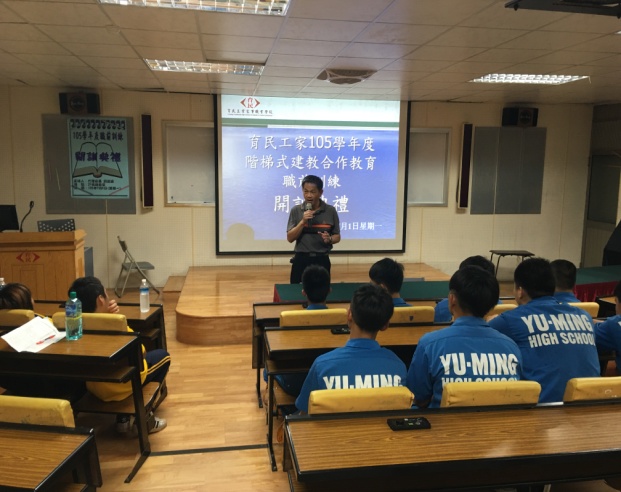 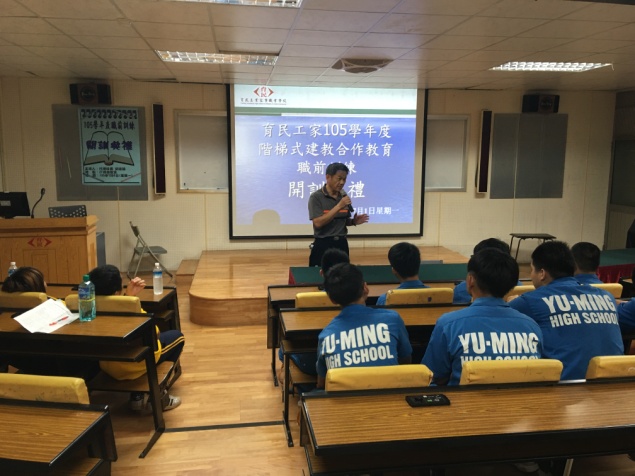 校長 遲月速主持108學年度階梯式職前訓練凱訓典禮校長 遲月速主持108學年度階梯式職前訓練凱訓典禮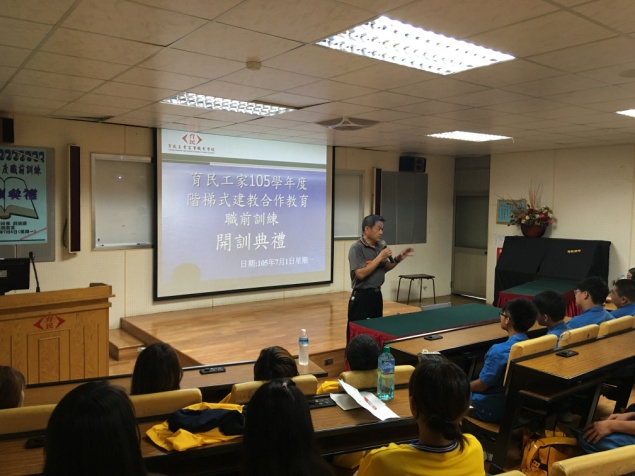 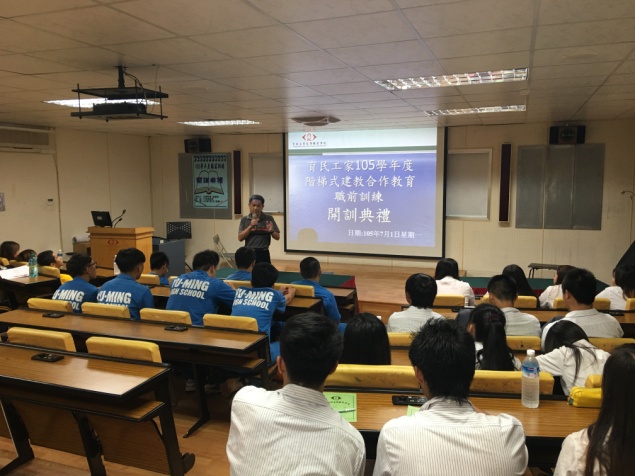 校長 遲月速主持108學年度階梯式職前訓練凱訓典禮校長 遲月速主持108學年度階梯式職前訓練凱訓典禮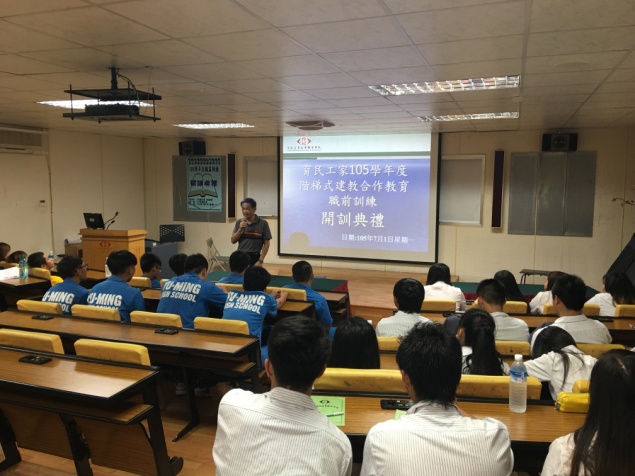 校長 遲月速主持108學年度階梯式職前訓練凱訓典禮校長 遲月速主持108學年度階梯式職前訓練凱訓典禮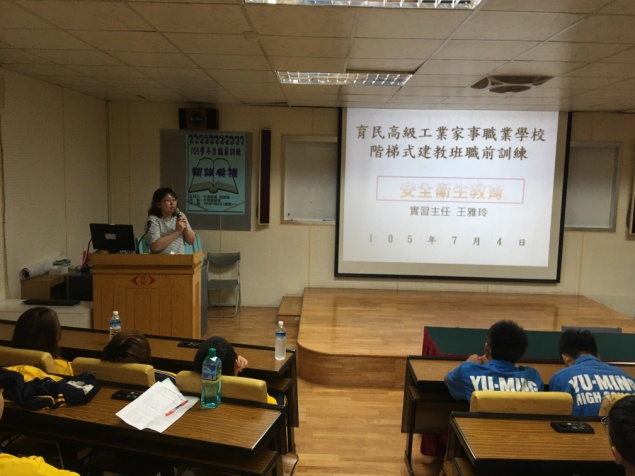 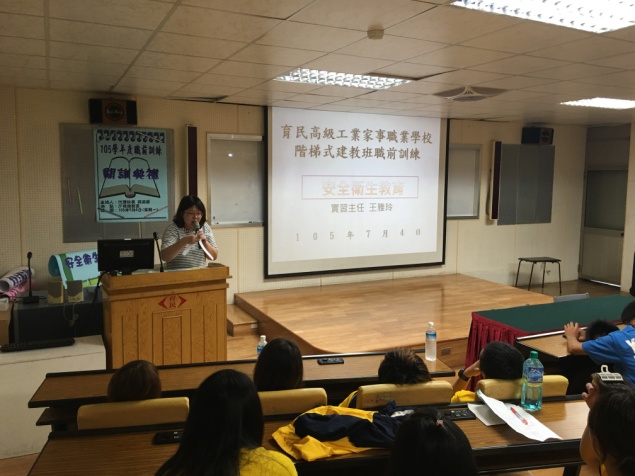 108學年度階梯式職前訓練-安全衛生教育授課教師：王雅玲108學年度階梯式職前訓練-安全衛生教育授課教師：王雅玲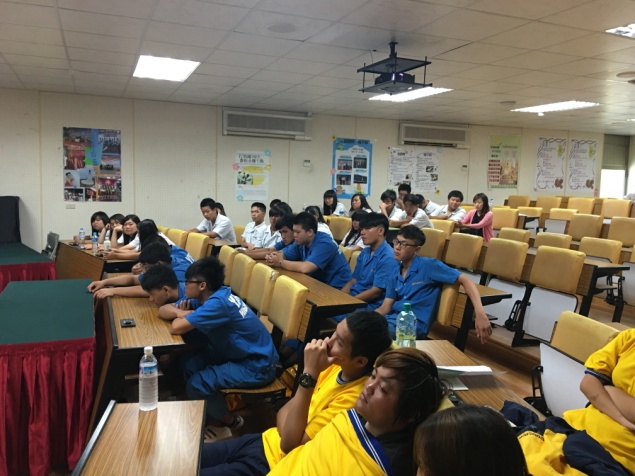 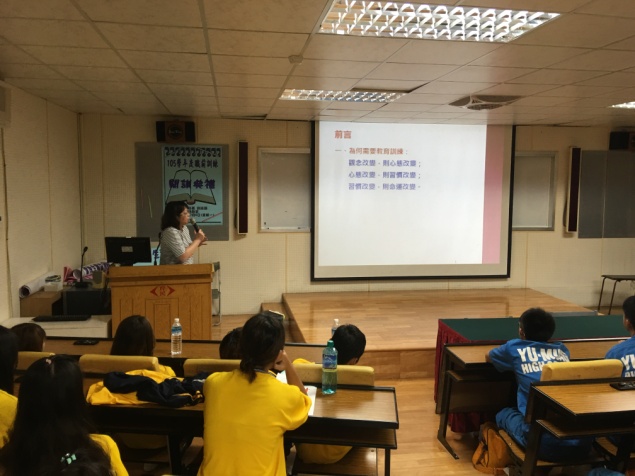 108學年度階梯式職前訓練-安全衛生教育授課教師：王雅玲108學年度階梯式職前訓練-安全衛生教育授課教師：王雅玲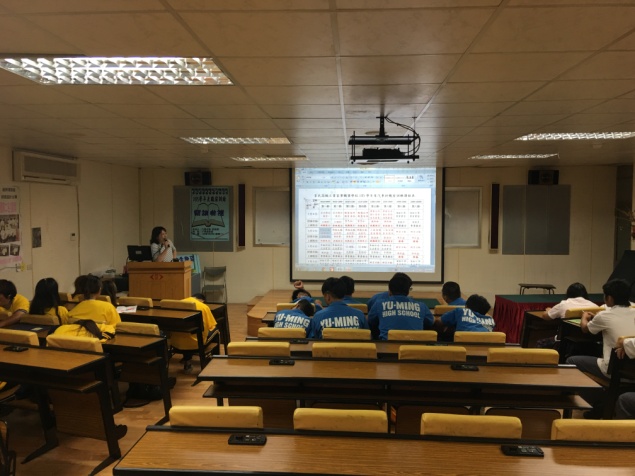 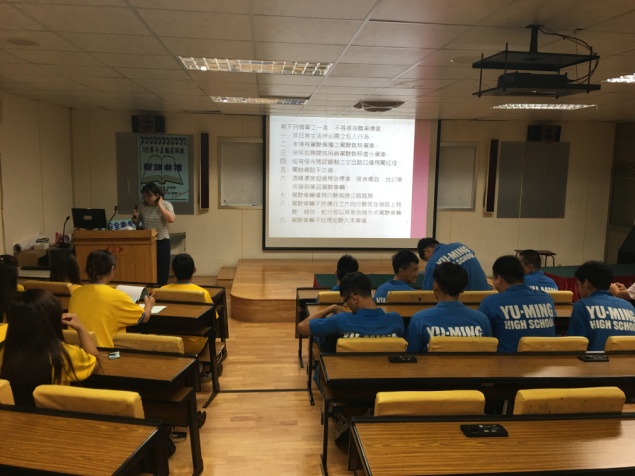 108學年度階梯式職前訓練-安全衛生教育授課教師：王雅玲108學年度階梯式職前訓練-安全衛生教育授課教師：王雅玲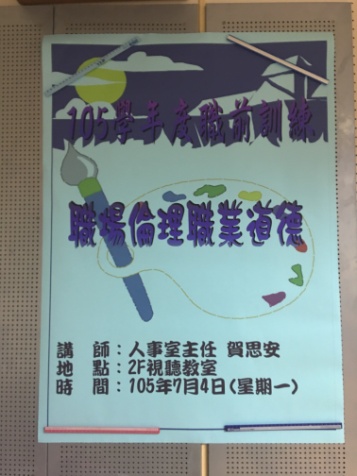 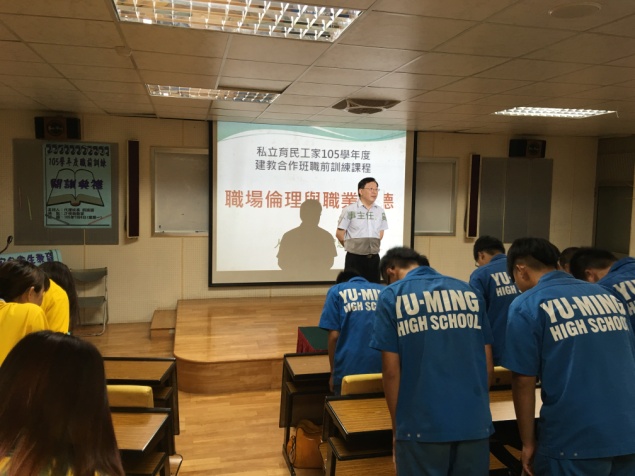 108學年度階梯式職前訓練-職場倫理職業道德授課教師：賀思安108學年度階梯式職前訓練-職場倫理職業道德授課教師：賀思安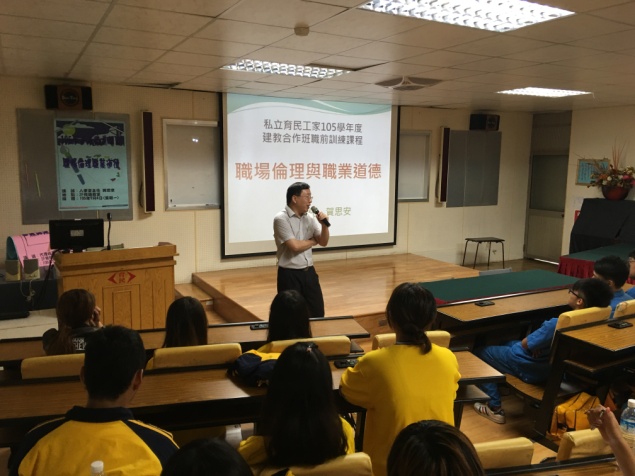 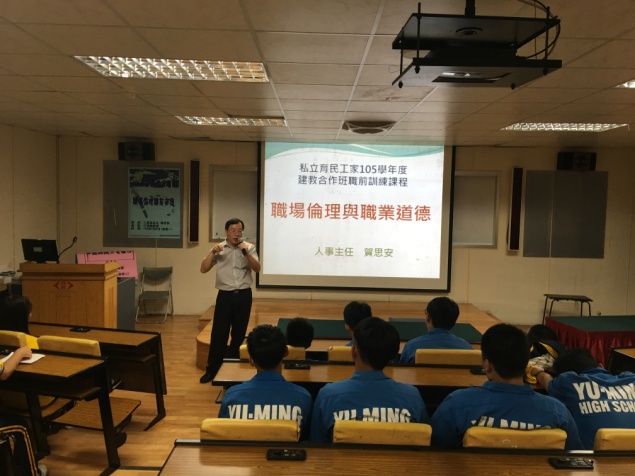 108學年度階梯式職前訓練-職場倫理職業道德授課教師：賀思安108學年度階梯式職前訓練-職場倫理職業道德授課教師：賀思安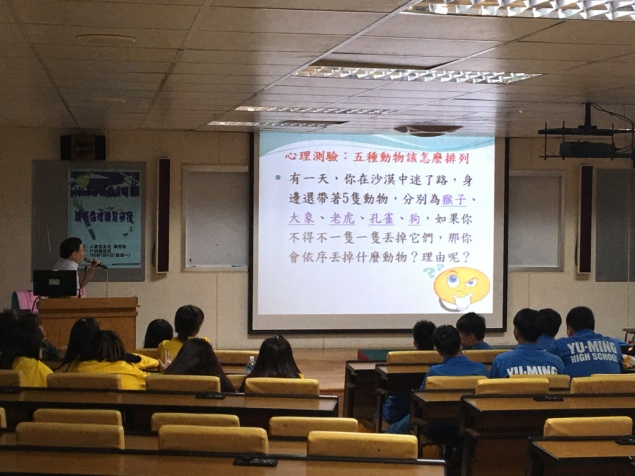 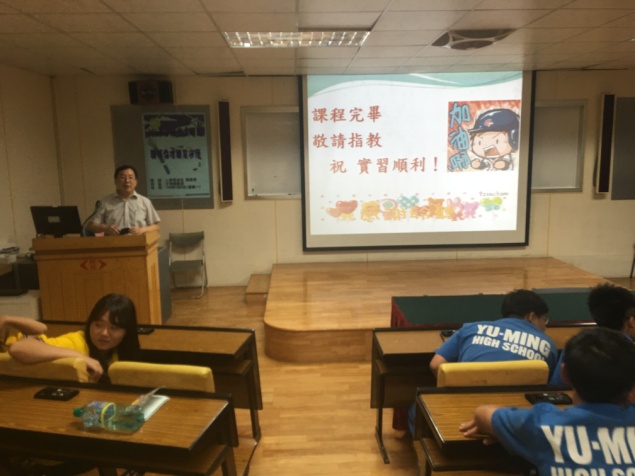 108學年度階梯式職前訓練-職場倫理職業道德授課教師：賀思安108學年度階梯式職前訓練-職場倫理職業道德授課教師：賀思安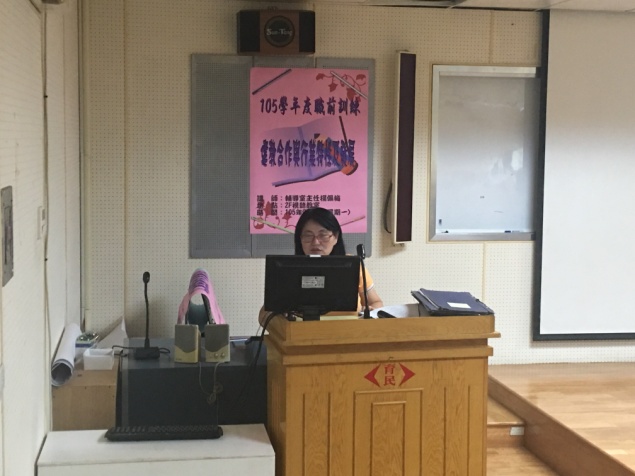 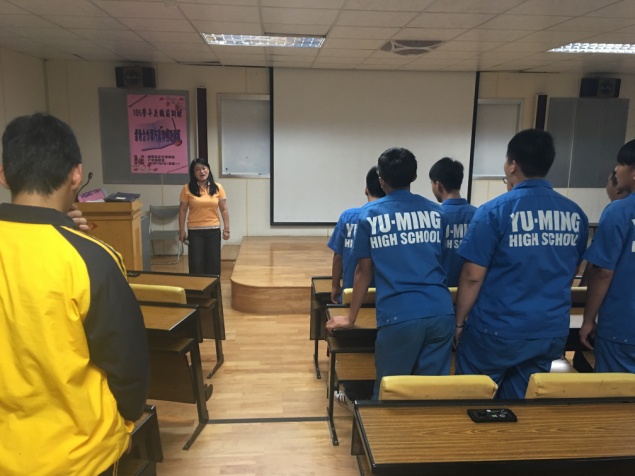 108學年度階梯式職前訓練-建教合作與行業特性及發展授課教師：潘國材108學年度階梯式職前訓練-建教合作與行業特性及發展授課教師：潘國材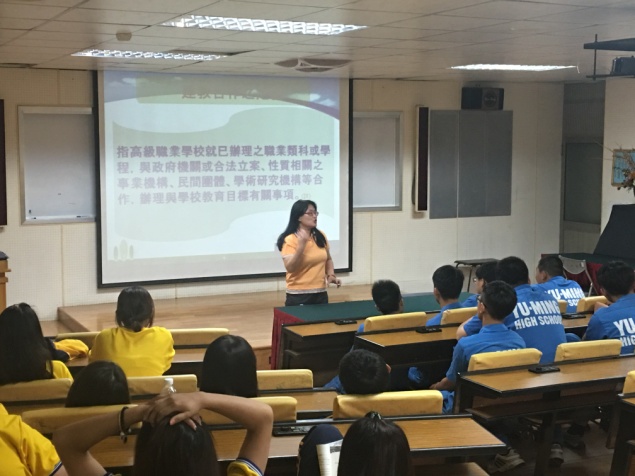 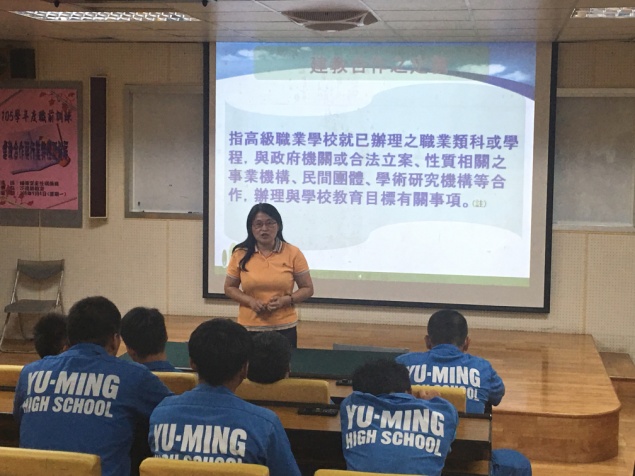 108學年度階梯式職前訓練-建教合作與行業特性及發展授課教師：潘國材108學年度階梯式職前訓練-建教合作與行業特性及發展授課教師：潘國材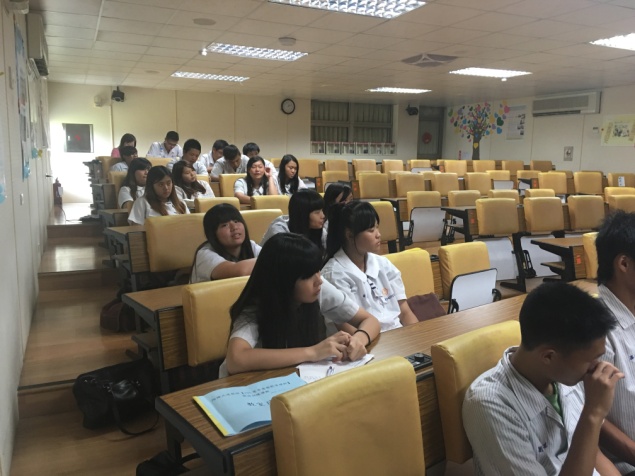 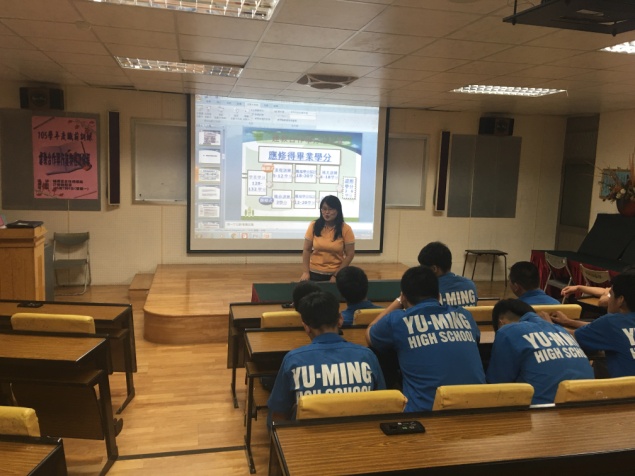 108學年度階梯式職前訓練-建教合作與行業特性及發展授課教師：潘國材108學年度階梯式職前訓練-建教合作與行業特性及發展授課教師：潘國材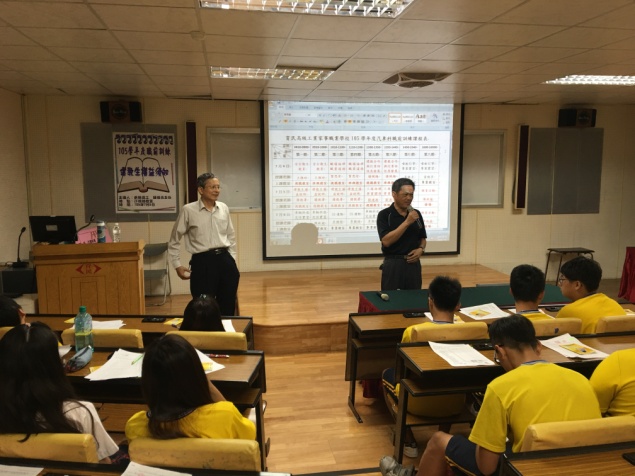 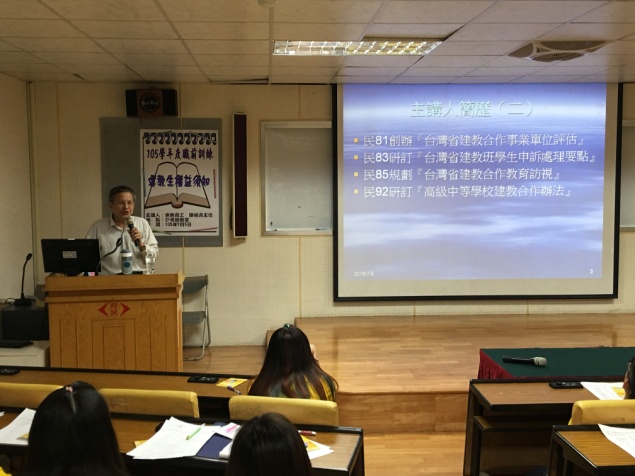 108學年度階梯式職前訓練-建教生權益說明授課教師：實習主任 陳祖吉108學年度階梯式職前訓練-建教生權益說明授課教師：東勢高工實習主任 陳祖吉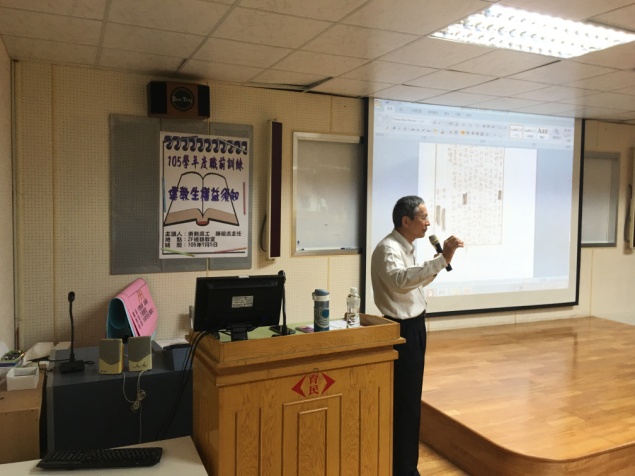 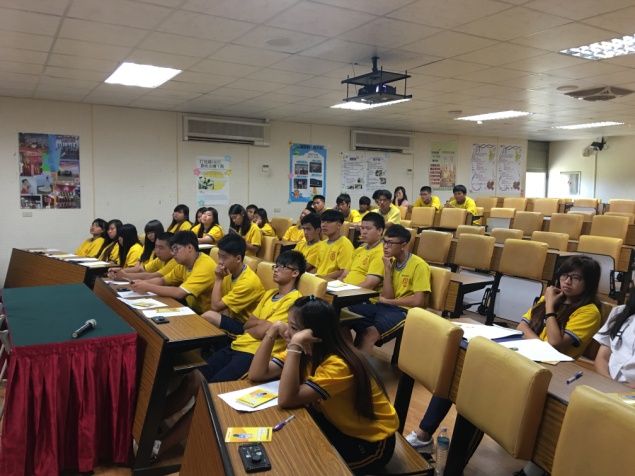 108學年度階梯式職前訓練-建教生權益說明授課教師：東勢高工實習主任 陳祖吉108學年度階梯式職前訓練-建教生權益說明學生專注凝聽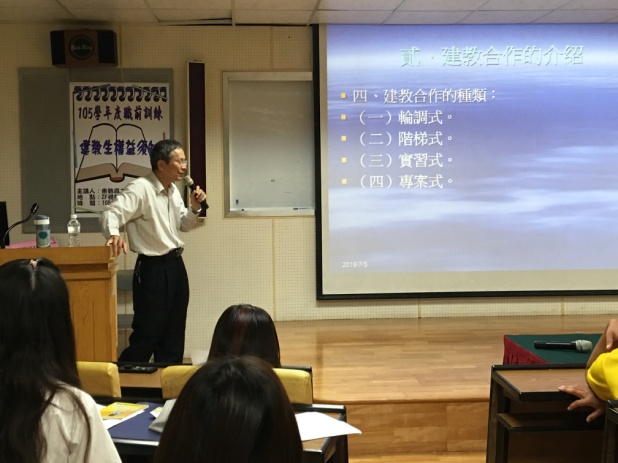 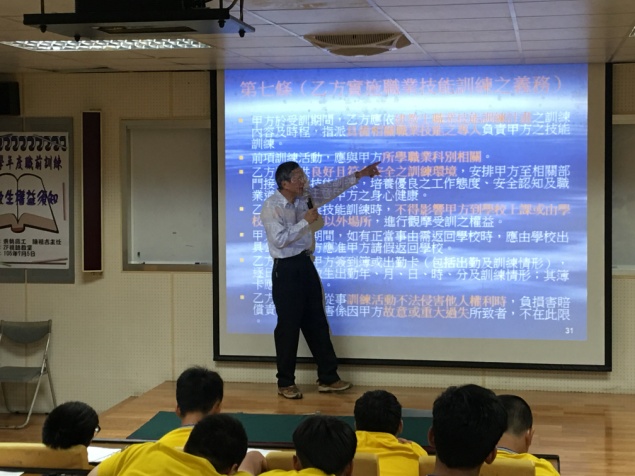 108學年度階梯式職前訓練-建教生權益說明授課教師：東勢高工實習主任 陳祖吉108學年度階梯式職前訓練-建教生權益說明授課教師：東勢高工實習主任 陳祖吉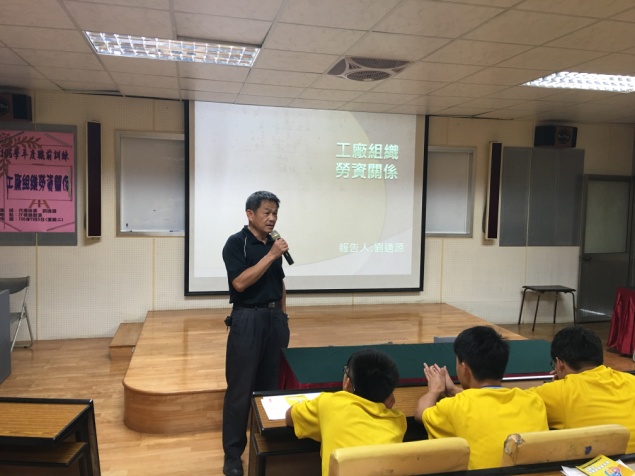 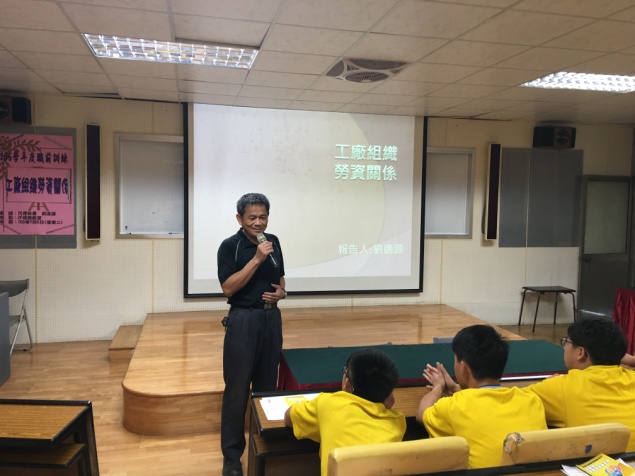 108學年度階梯式職前訓練-工廠組職勞資關係授課教師：劉適源108學年度階梯式職前訓練-工廠組職勞資關係授課教師：劉適源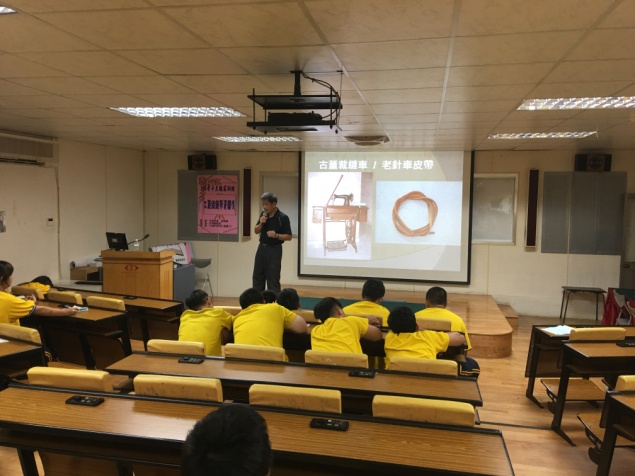 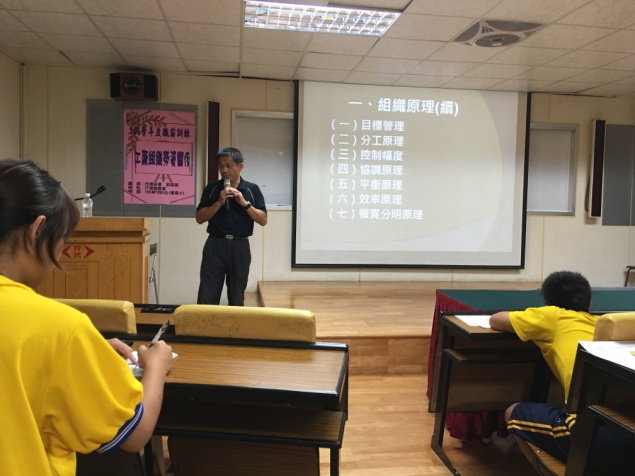 108學年度階梯式職前訓練-工廠組職勞資關係授課教師：劉適源108學年度階梯式職前訓練-工廠組職勞資關係授課教師：劉適源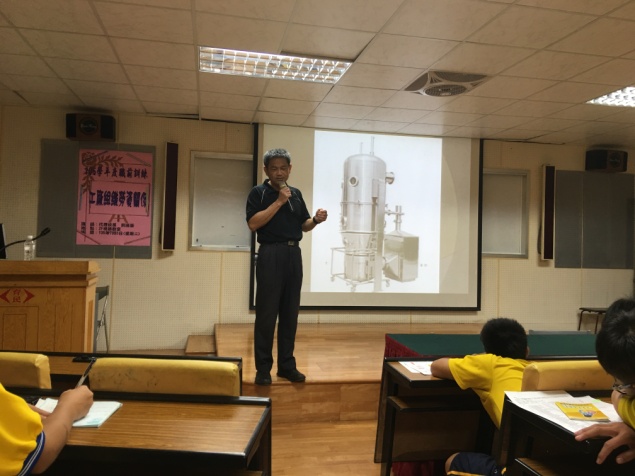 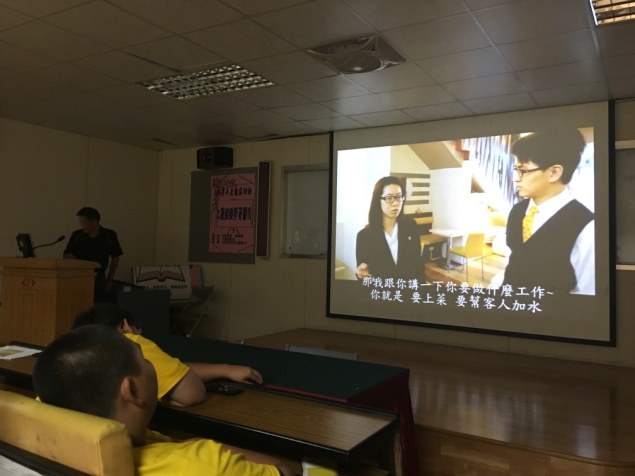 108學年度階梯式職前訓練-工廠組職勞資關係授課教師：劉適源108學年度階梯式職前訓練-工廠組職勞資關係授課教師：劉適源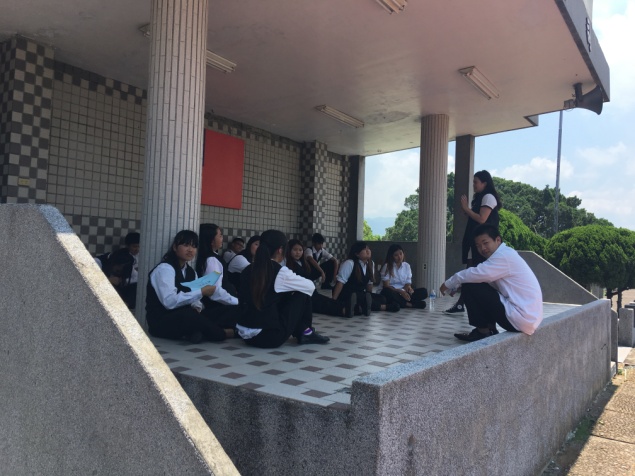 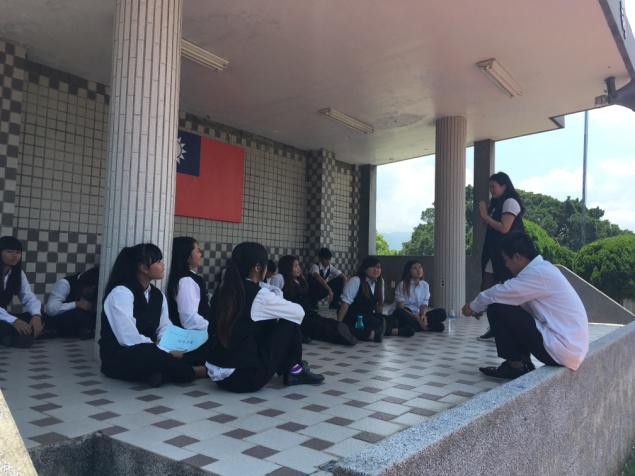 105學年度階梯式職前訓練- 授課教師：黃筑均105學年度階梯式職前訓練- 授課教師：黃筑均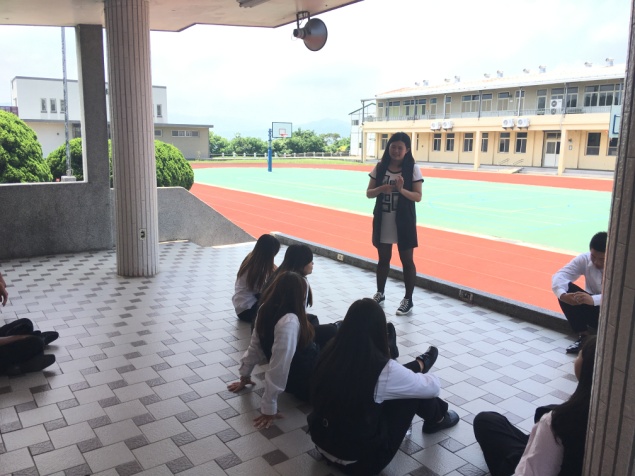 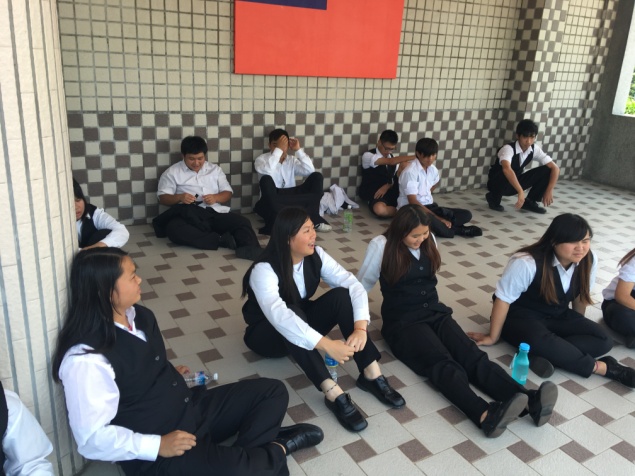 105學年度階梯式職前訓練- 授課教師：黃筑均105學年度階梯式職前訓練- 授課教師：黃筑均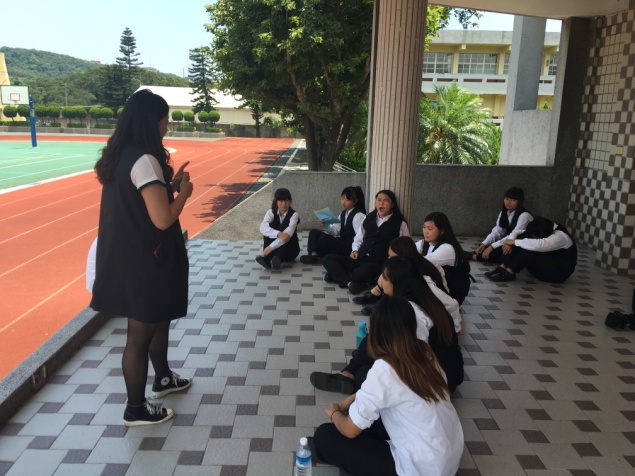 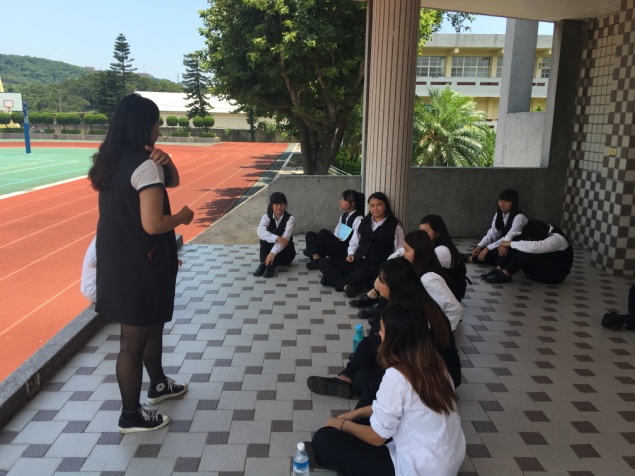 105學年度階梯式職前訓練- 授課教師：黃筑均105學年度階梯式職前訓練- 授課教師：黃筑均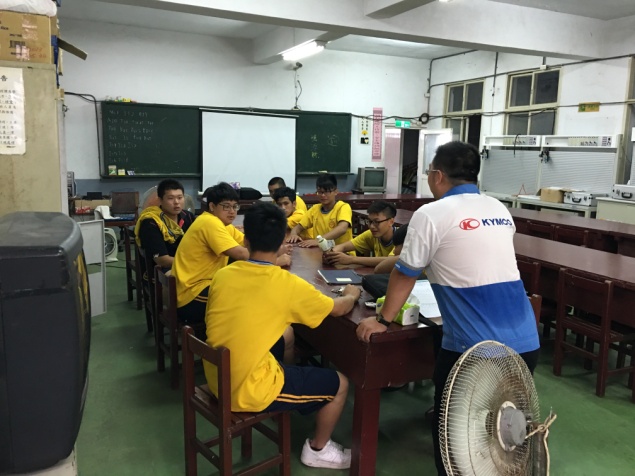 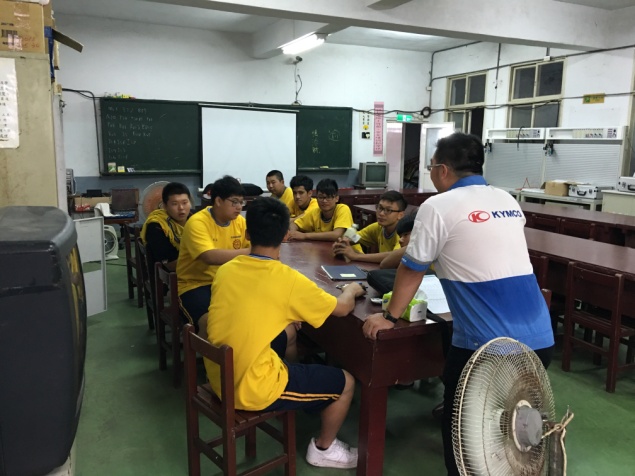 105學年度階梯式職前訓練- 授課教師：陳政諭105學年度階梯式職前訓練- 授課教師：陳政諭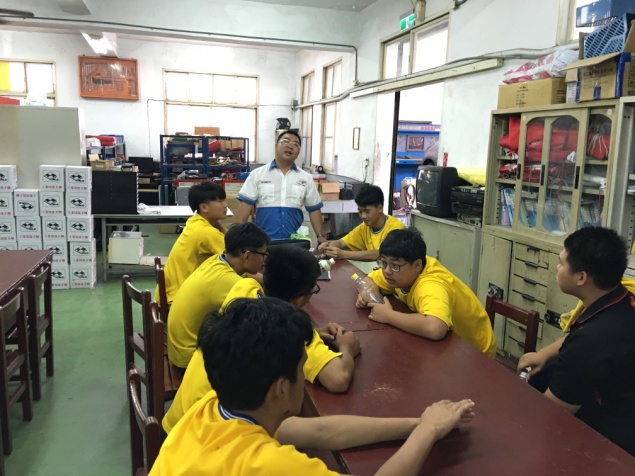 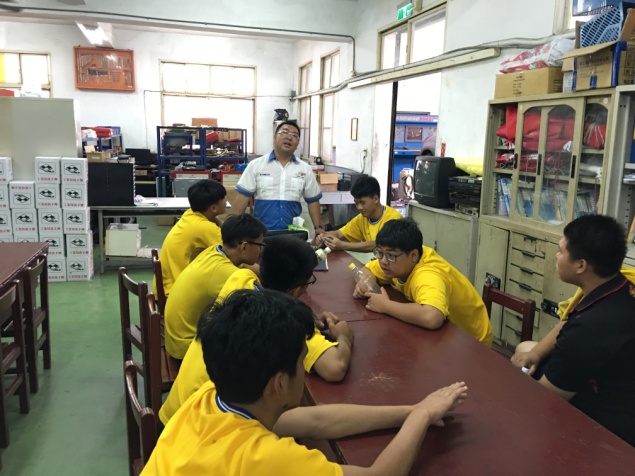 105學年度階梯式職前訓練- 授課教師：陳政諭105學年度階梯式職前訓練- 授課教師：陳政諭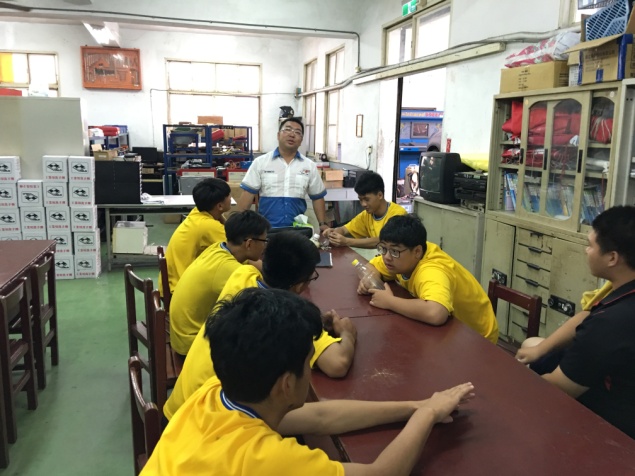 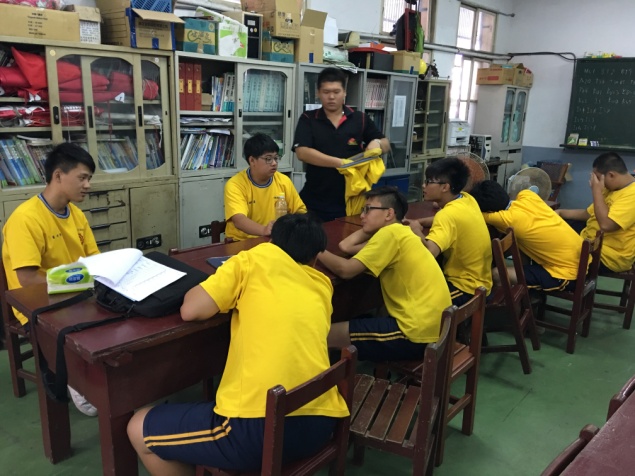 105學年度階梯式職前訓練- 授課教師：陳政諭105學年度階梯式職前訓練- 授課教師：陳政諭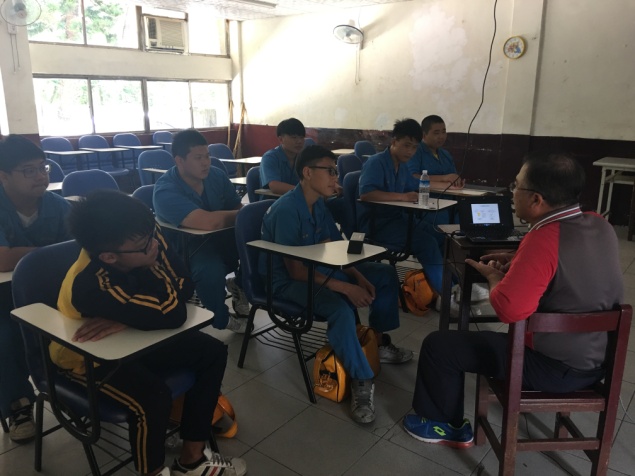 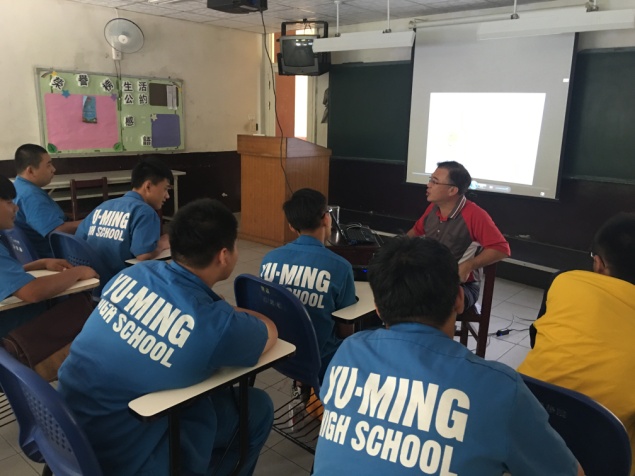 105學年度階梯式職前訓練- 授課教師：李朝榜105學年度階梯式職前訓練- 授課教師：李朝榜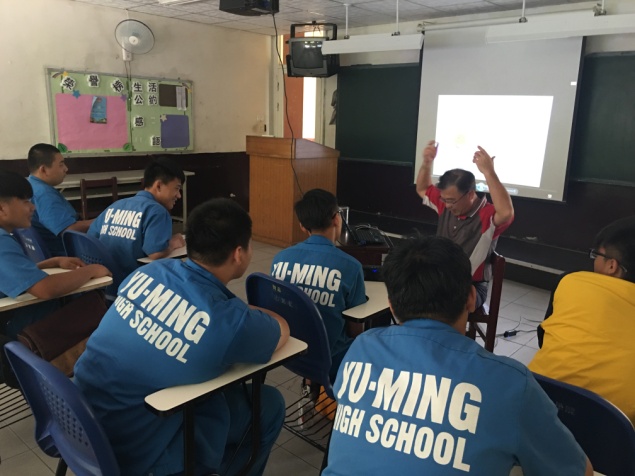 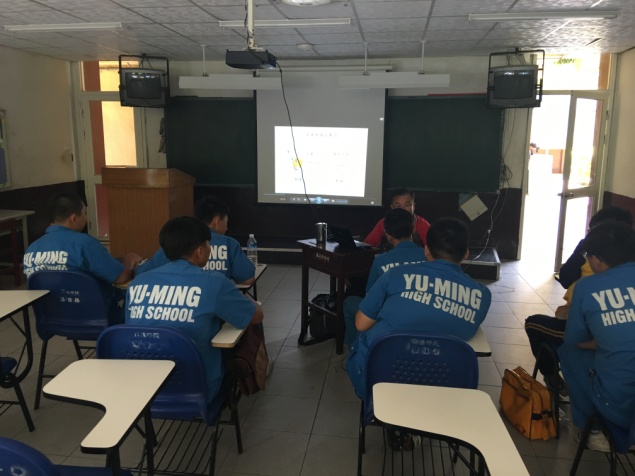 105學年度階梯式職前訓練- 授課教師：李朝榜105學年度階梯式職前訓練- 授課教師：李朝榜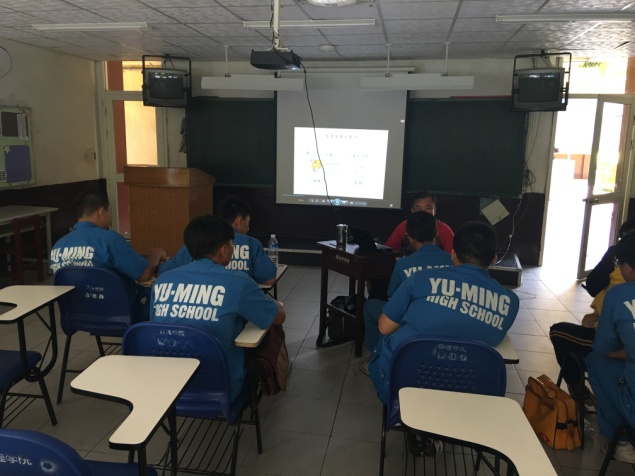 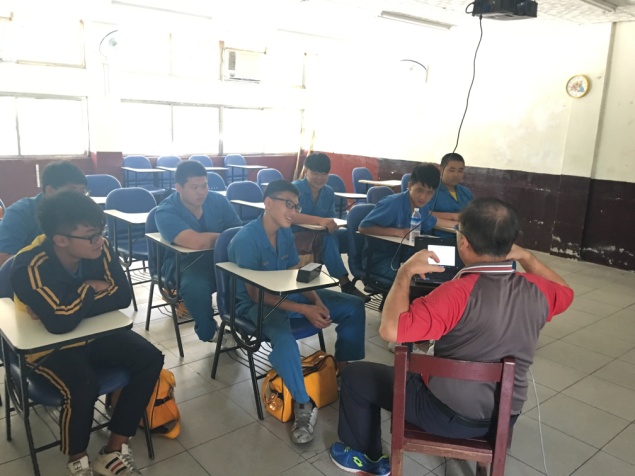 105學年度階梯式職前訓練- 授課教師：李朝榜105學年度階梯式職前訓練- 授課教師：李朝榜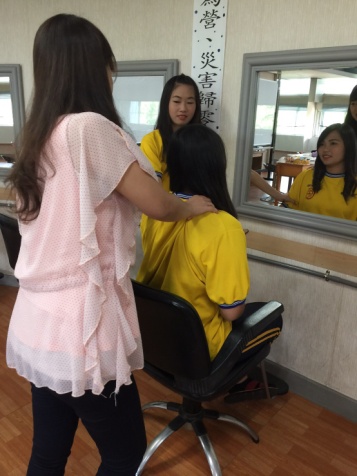 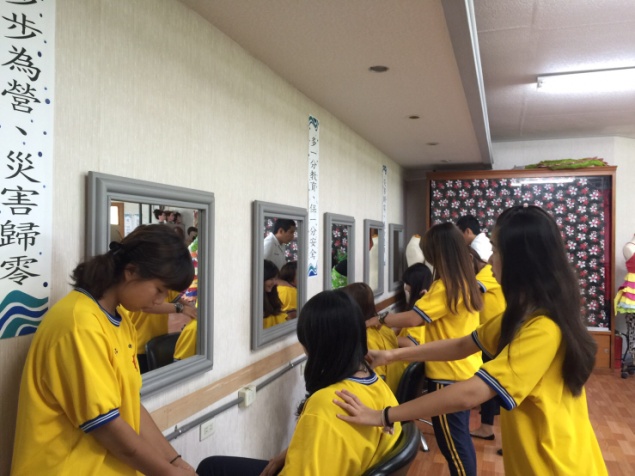 105學年度階梯式職前訓練- 授課教師：葉欣青105學年度階梯式職前訓練- 授課教師：葉欣青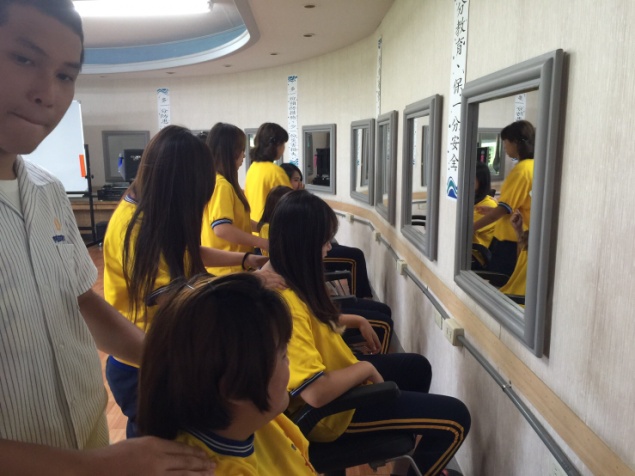 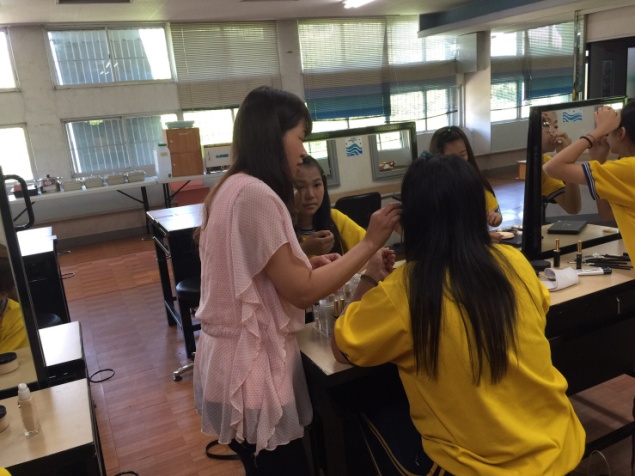 105學年度階梯式職前訓練- 授課教師：葉欣青105學年度階梯式職前訓練- 授課教師：葉欣青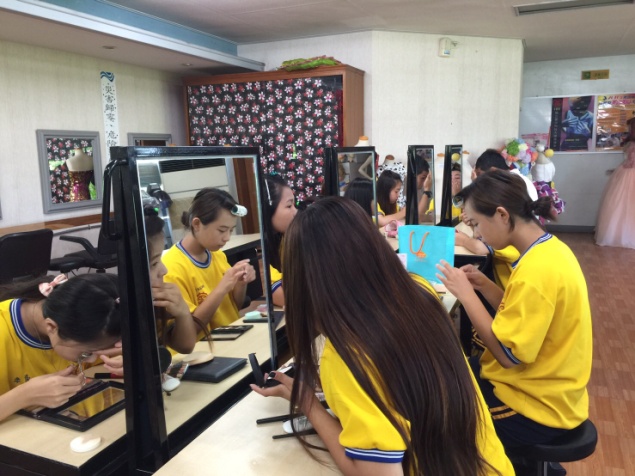 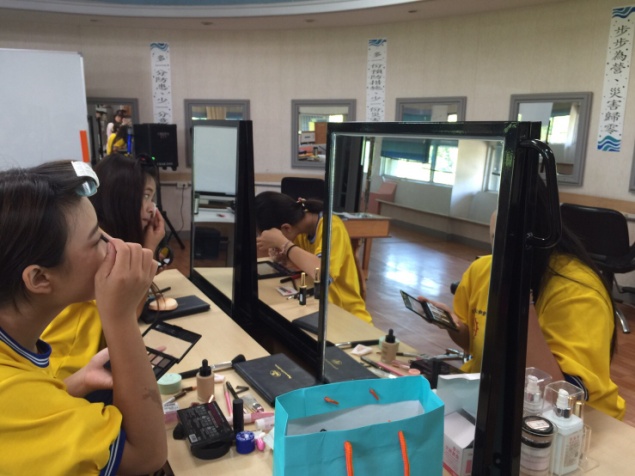 105學年度階梯式職前訓練- 授課教師：葉欣青105學年度階梯式職前訓練- 授課教師：葉欣青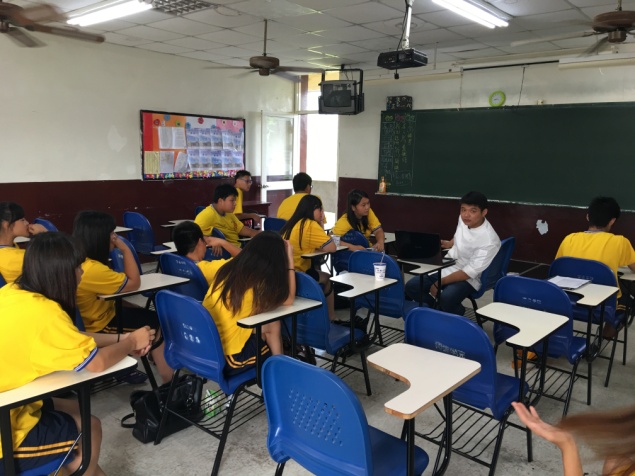 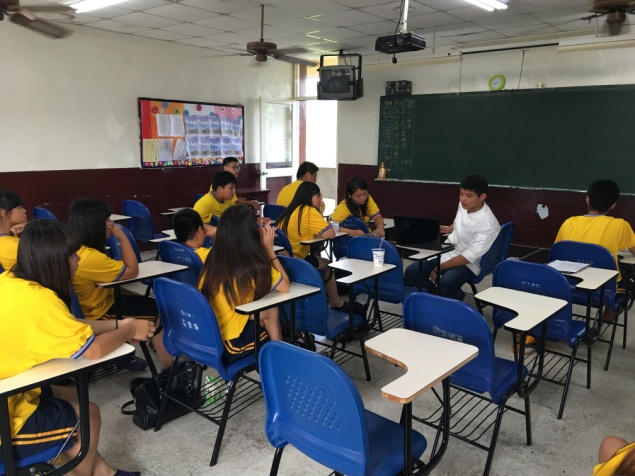 105學年度階梯式職前訓練- 授課教師：劉宇凡105學年度階梯式職前訓練- 授課教師：劉宇凡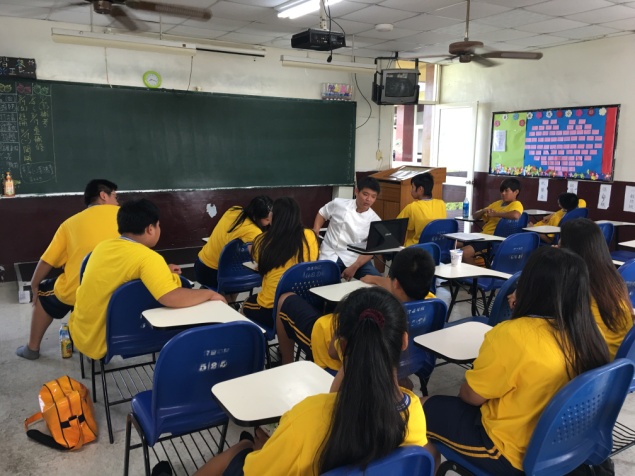 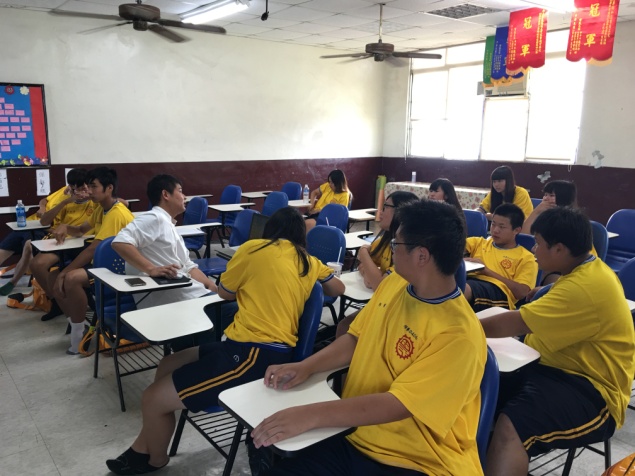 105學年度階梯式職前訓練- 授課教師：劉宇凡105學年度階梯式職前訓練- 授課教師：劉宇凡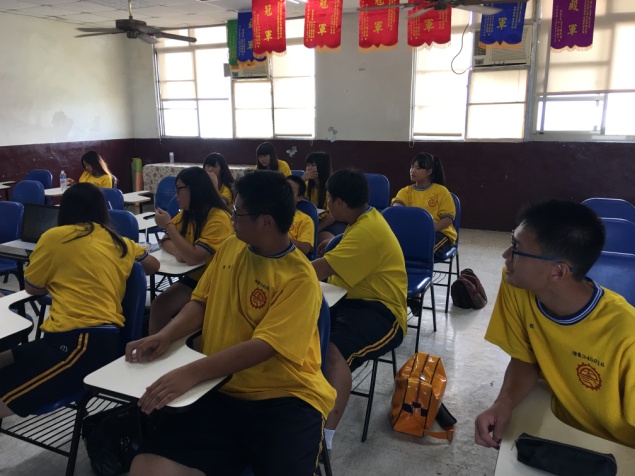 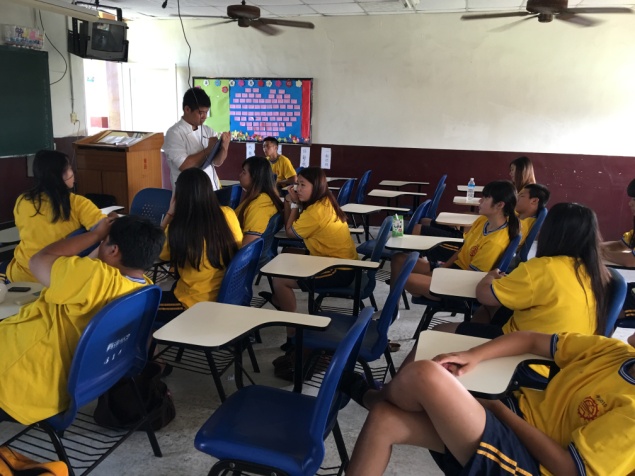 105學年度階梯式職前訓練- 授課教師：劉宇凡105學年度階梯式職前訓練- 授課教師：劉宇凡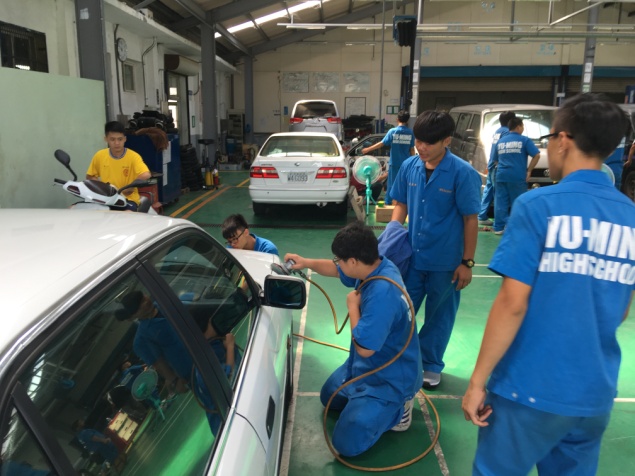 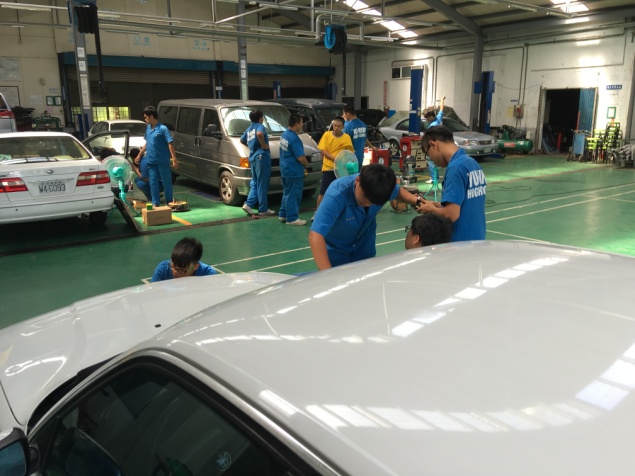 105學年度階梯式職前訓練- 授課教師：黃朝彥105學年度階梯式職前訓練- 授課教師：黃朝彥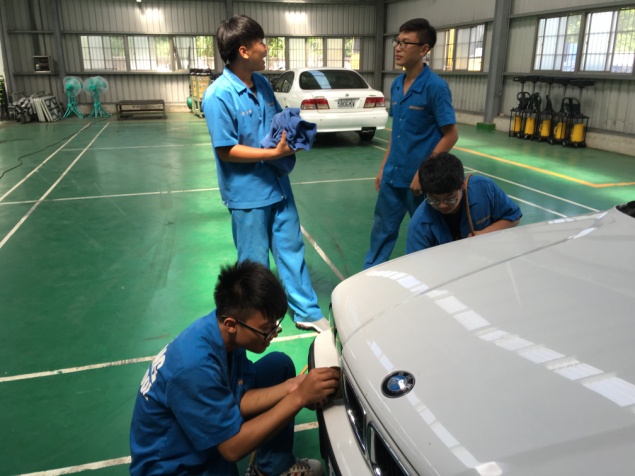 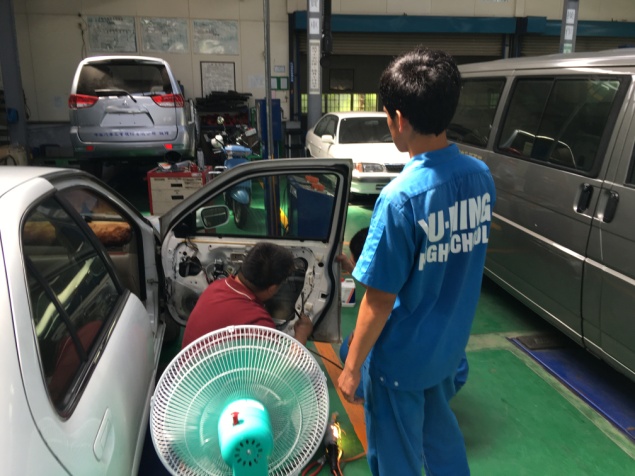 105學年度階梯式職前訓練- 授課教師：黃朝彥105學年度階梯式職前訓練- 授課教師：黃朝彥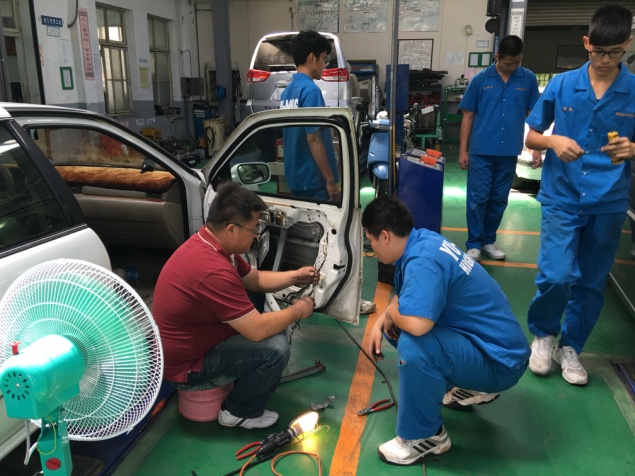 105學年度階梯式職前訓練- 授課教師：黃朝彥105學年度階梯式職前訓練- 授課教師：黃朝彥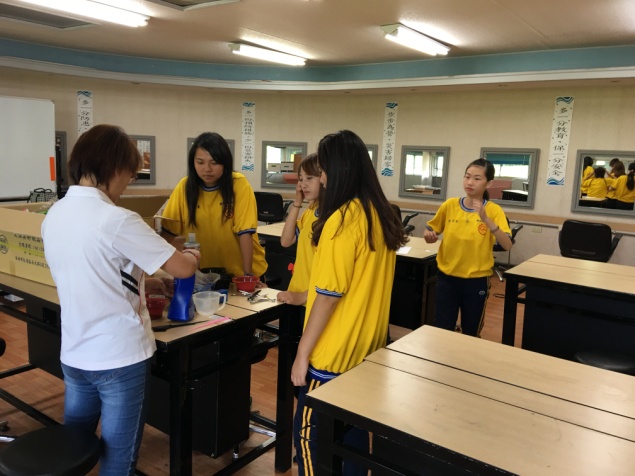 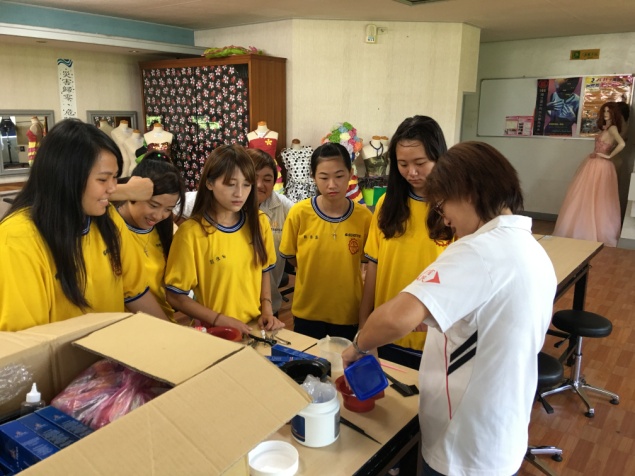 105學年度階梯式職前訓練- 授課教師：陳厚榮105學年度階梯式職前訓練- 授課教師：陳厚榮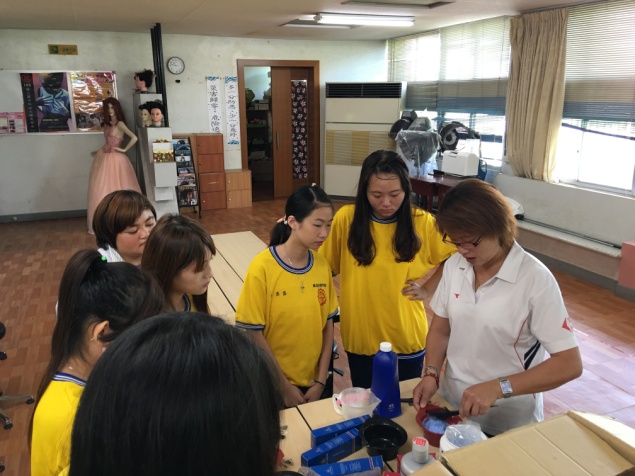 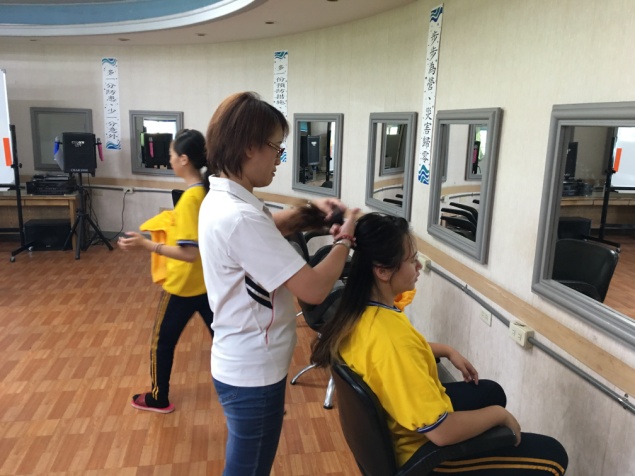 105學年度階梯式職前訓練- 授課教師：陳厚榮105學年度階梯式職前訓練- 授課教師：陳厚榮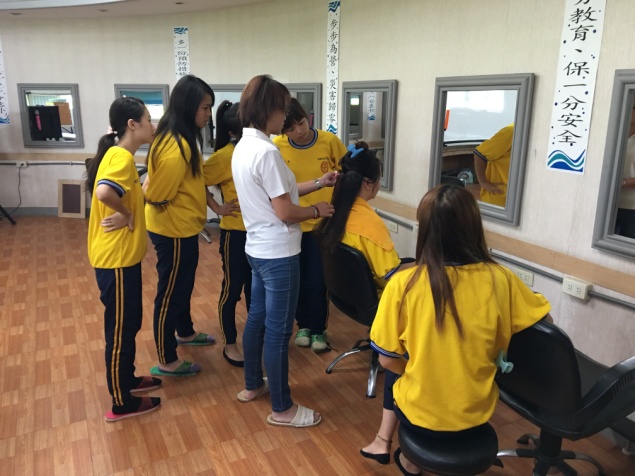 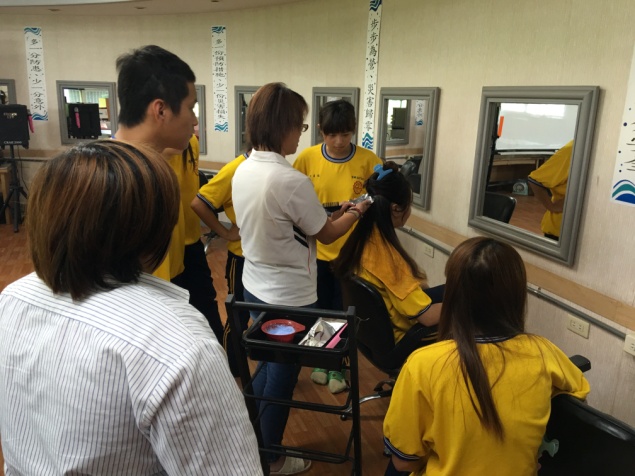 105學年度階梯式職前訓練- 授課教師：陳厚榮105學年度階梯式職前訓練- 授課教師：陳厚榮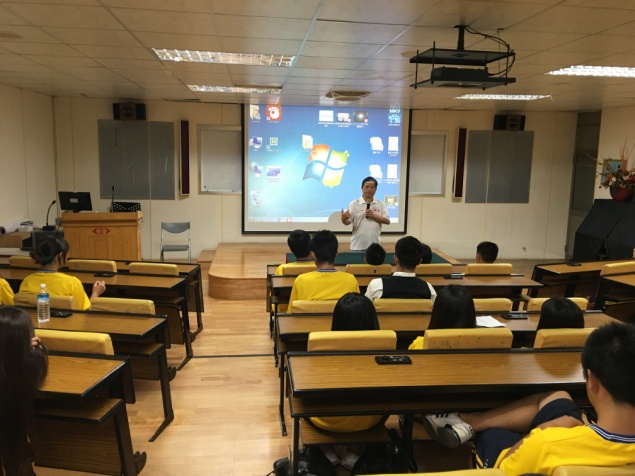 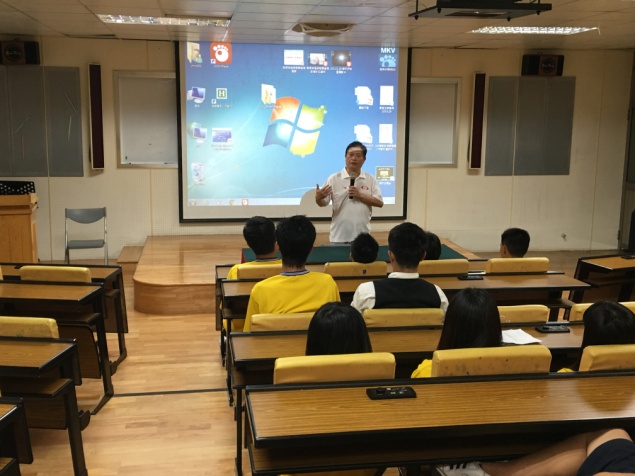 105學年度階梯式職前訓練- 授課教師：林文寶105學年度階梯式職前訓練- 授課教師：林文寶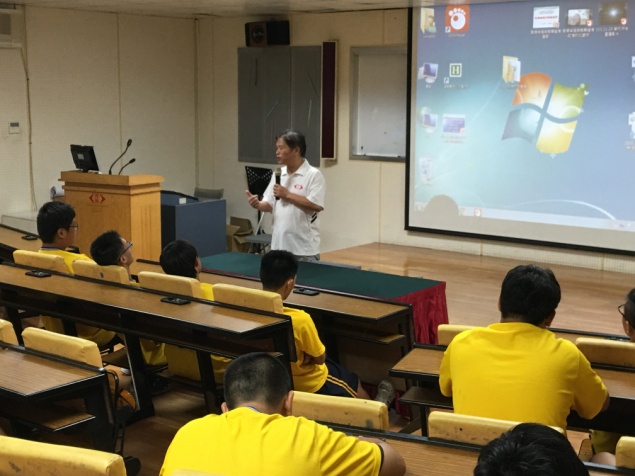 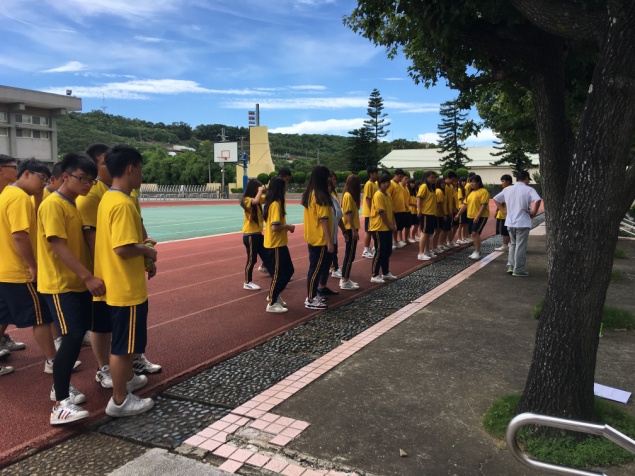 105學年度階梯式職前訓練- 授課教師：林文寶105學年度階梯式職前訓練- 授課教師：林文寶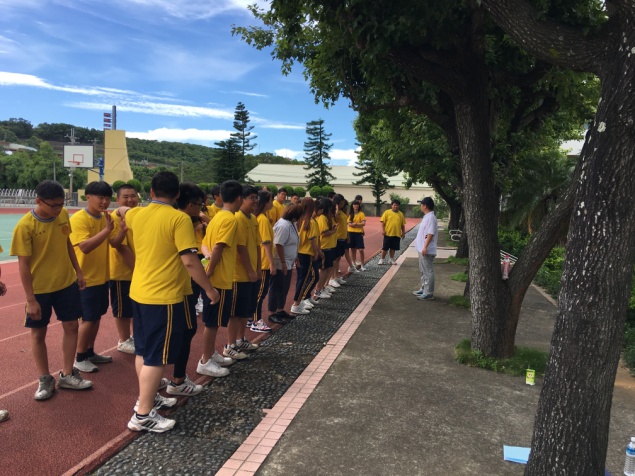 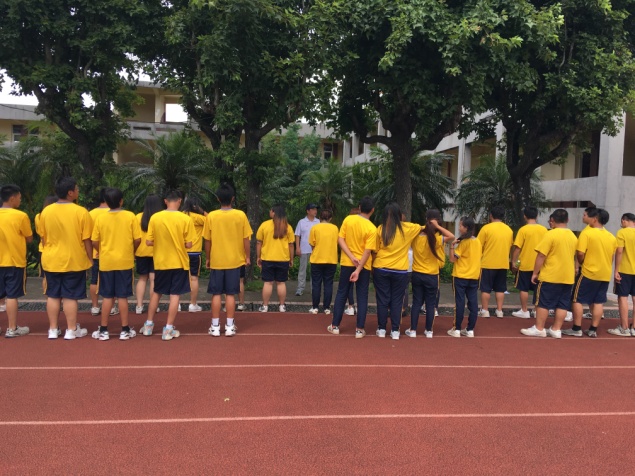 105學年度階梯式職前訓練- 授課教師：林文寶105學年度階梯式職前訓練- 授課教師：林文寶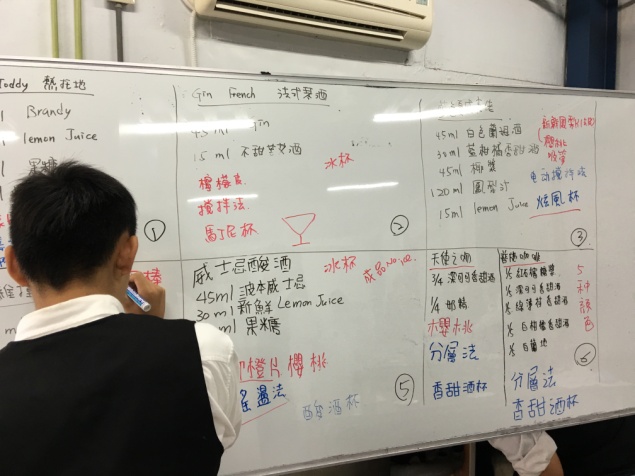 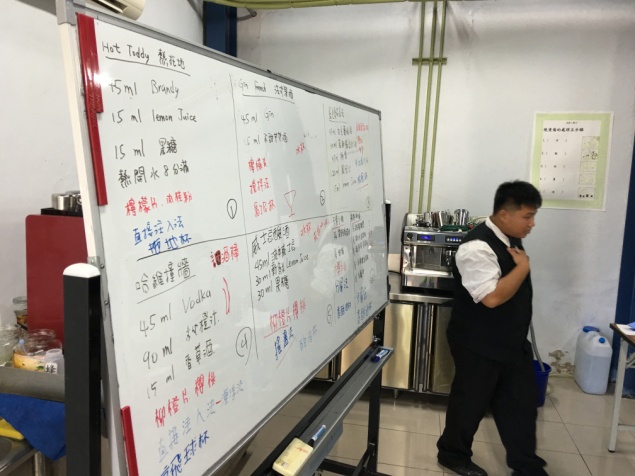 105學年度階梯式職前訓練- 授課教師：張乃文105學年度階梯式職前訓練- 授課教師：張乃文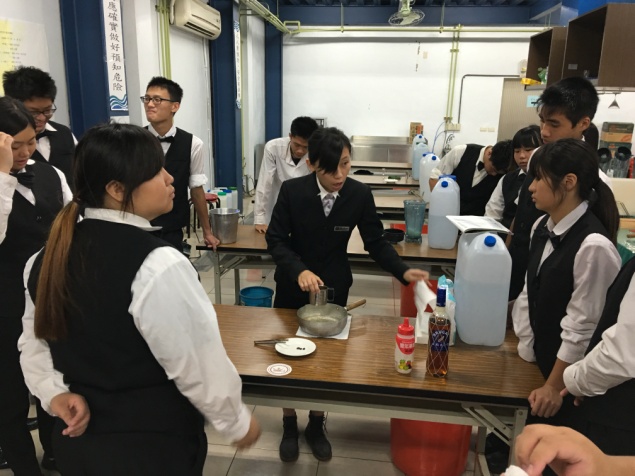 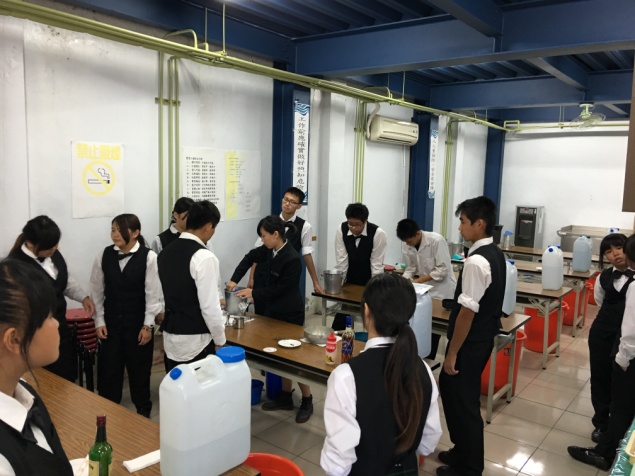 105學年度階梯式職前訓練- 授課教師：張乃文105學年度階梯式職前訓練- 授課教師：張乃文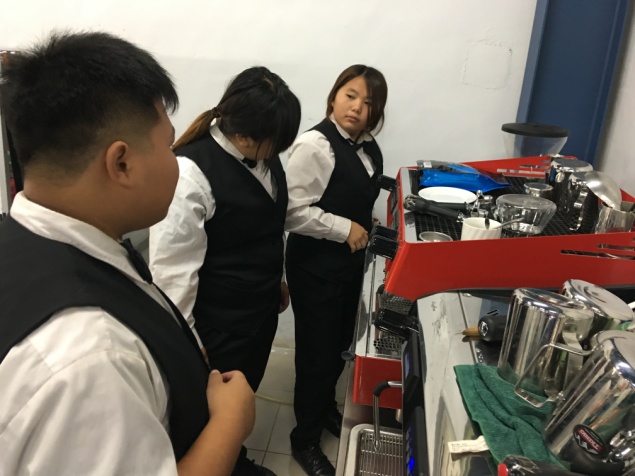 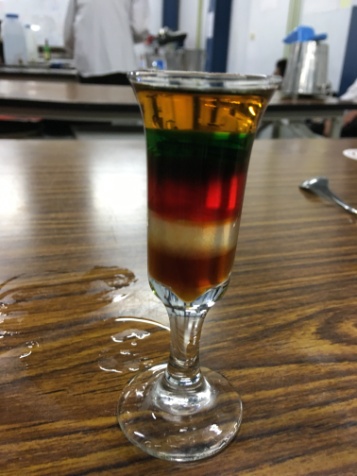 105學年度階梯式職前訓練- 授課教師：張乃文105學年度階梯式職前訓練- 學生作品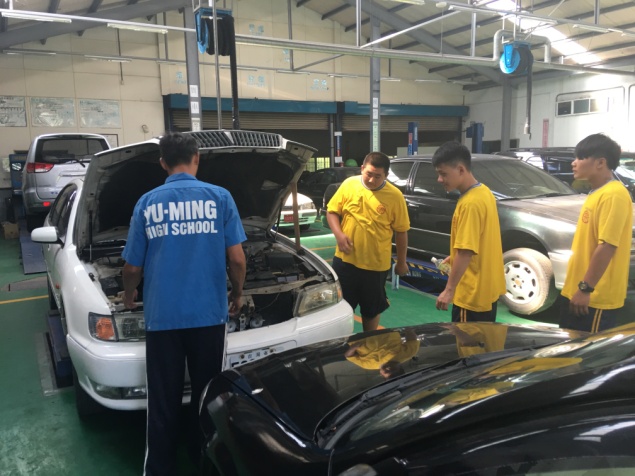 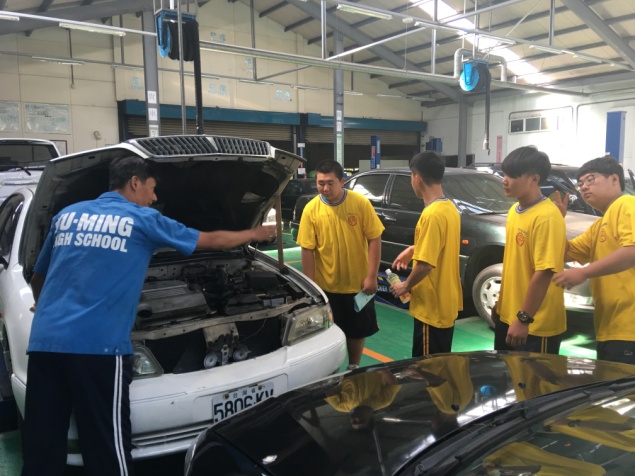 105學年度階梯式職前訓練- 授課教師：張宏義105學年度階梯式職前訓練- 授課教師：張宏義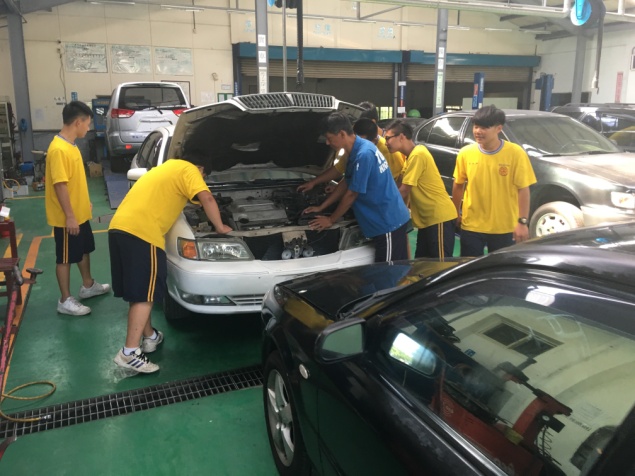 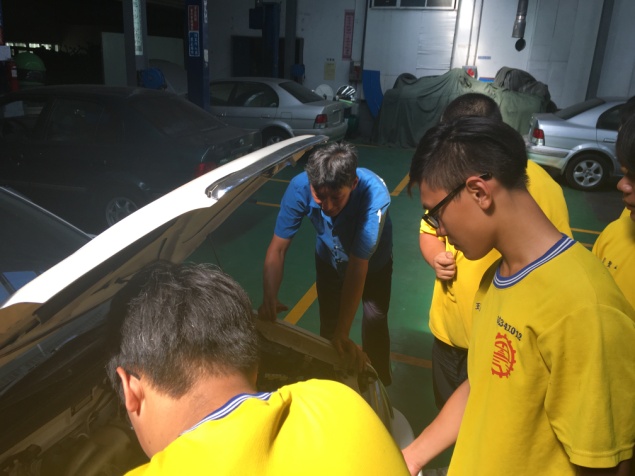 105學年度階梯式職前訓練- 授課教師：張宏義105學年度階梯式職前訓練- 授課教師：張宏義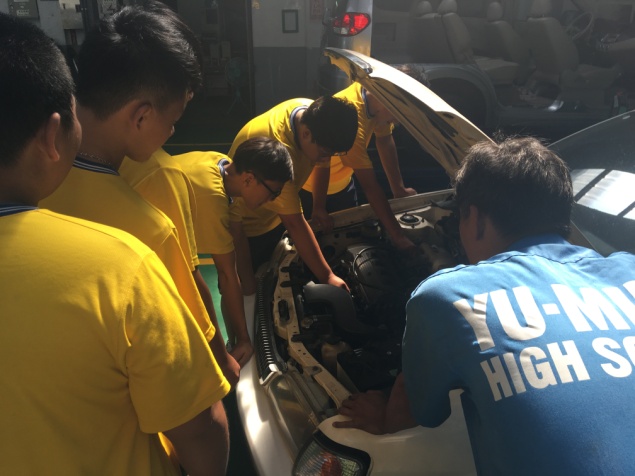 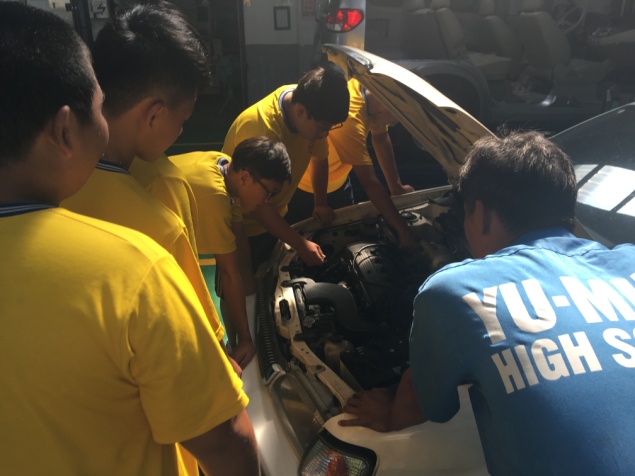 105學年度階梯式職前訓練- 授課教師：張宏義105學年度階梯式職前訓練- 授課教師：張宏義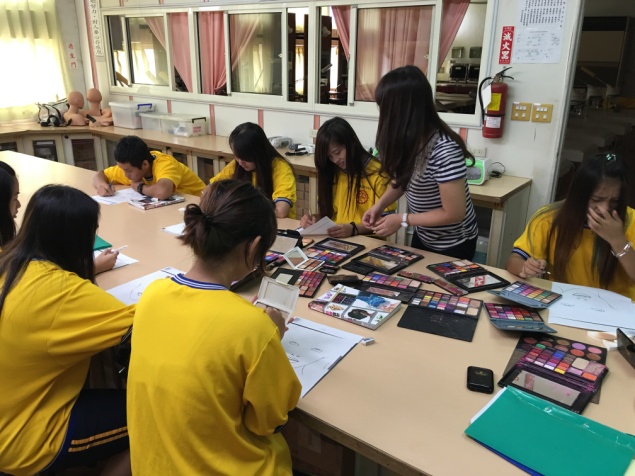 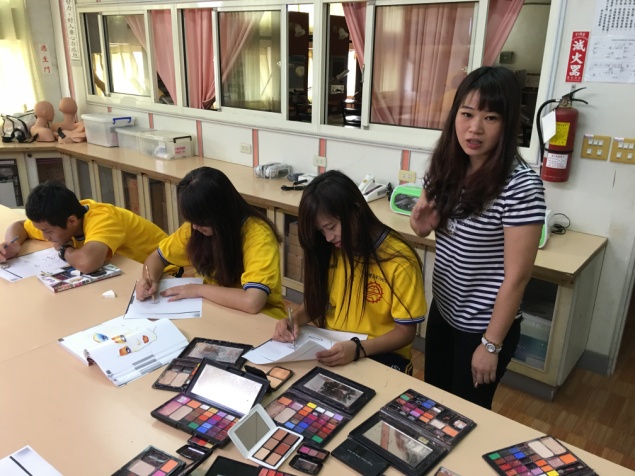 105學年度階梯式職前訓練- 授課教師：葉欣青105學年度階梯式職前訓練- 授課教師：葉欣青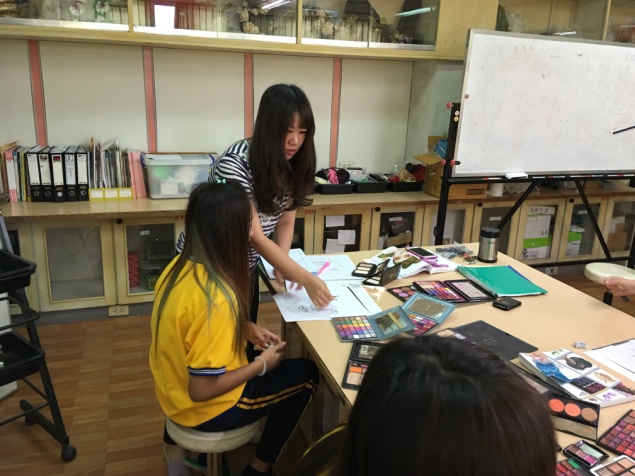 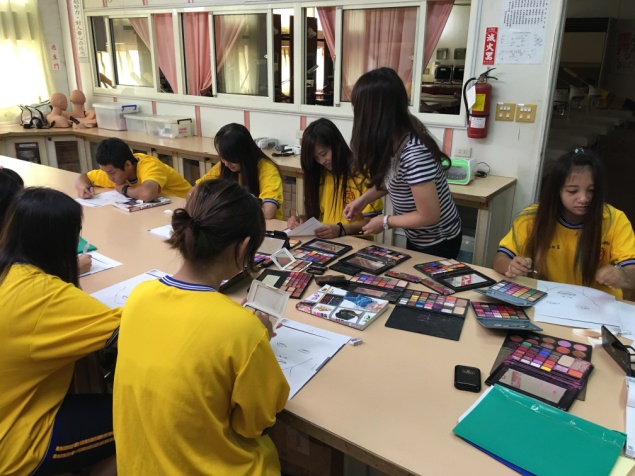 105學年度階梯式職前訓練- 授課教師：葉欣青105學年度階梯式職前訓練- 授課教師：葉欣青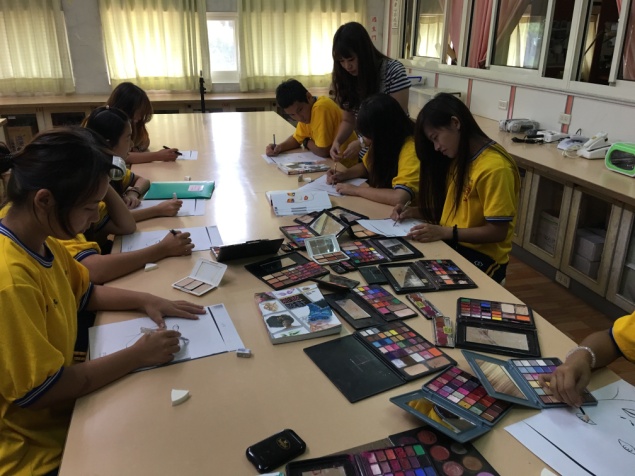 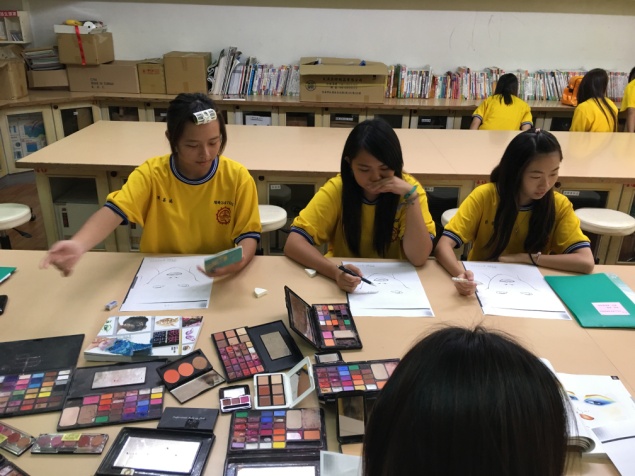 105學年度階梯式職前訓練- 授課教師：葉欣青105學年度階梯式職前訓練- 授課教師：葉欣青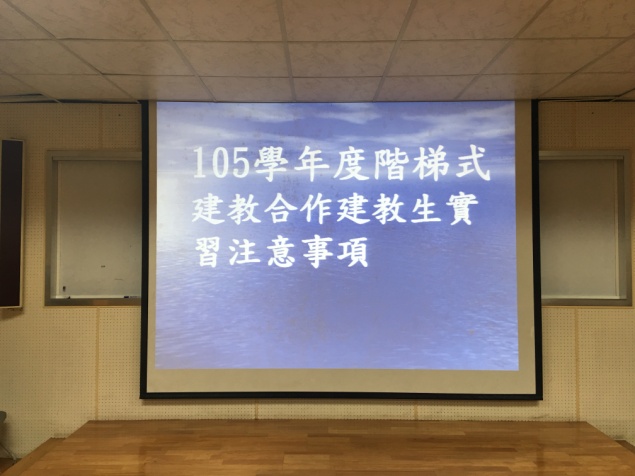 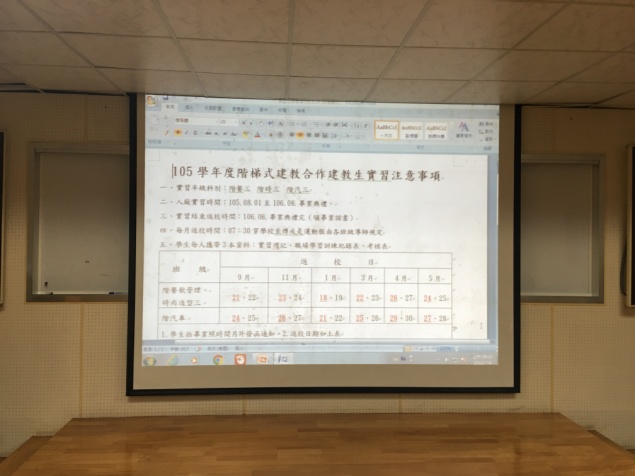 105學年度階梯式職前訓練- 建教組長說名校外實習職注意是項105學年度階梯式職前訓練- 建教組長說名校外實習職注意是項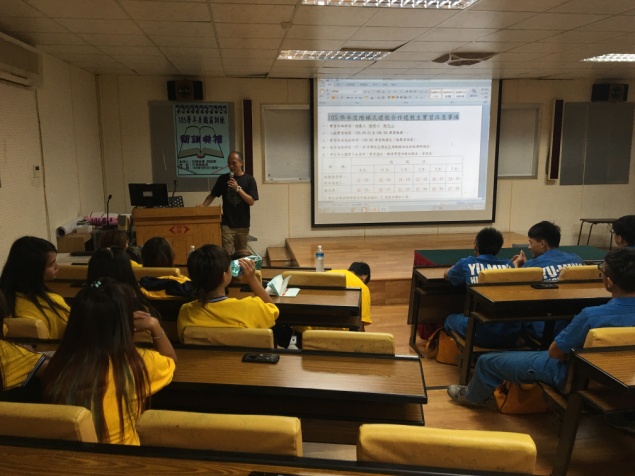 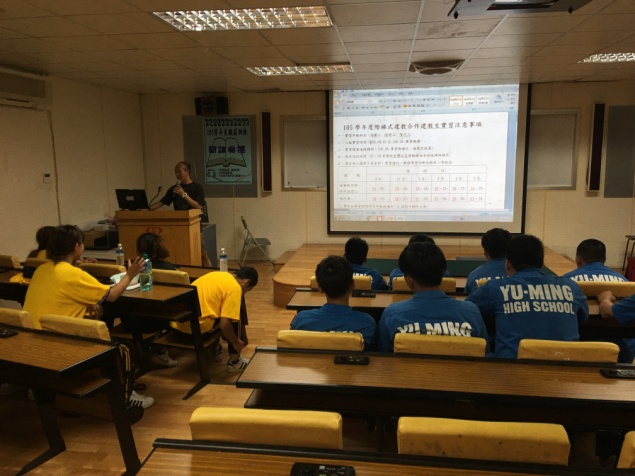 105學年度階梯式職前訓練- 建教組長說名校外實習職注意是項105學年度階梯式職前訓練- 建教組長說名校外實習職注意是項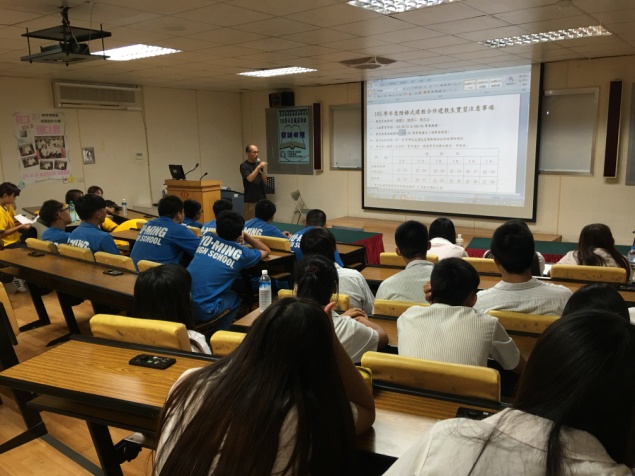 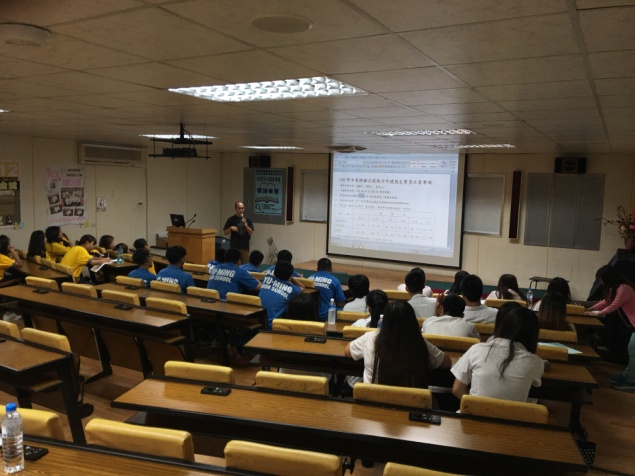 105學年度階梯式職前訓練- 建教組長說名校外實習職注意是項105學年度階梯式職前訓練- 建教組長說名校外實習職注意是項